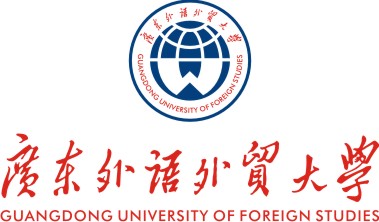 第六届白云论坛“贸易摩擦下的中国高水平对外开放研讨会”主办单位：广东外语外贸大学广东省本科高校经济与贸易类专业教学指导委员会承办单位：广东外语外贸大学经济贸易学院广东国际战略研究院《国际动态》编辑部广东·广州2018年11月3日第六届白云论坛“贸易摩擦下的中国高水平对外开放研讨会”时值改革开放四十周年，中国经济和社会取得了长足的发展。习近平总书记在党的十九大报告提出要“推动形成全面开放新格局”，并且强调要“发展更高层次的开放型经济”。当前我国正实施全面开放政策，以便推动形成陆海内外联动、东西双向互济的开放格局，然而，我们面临的外围形势发生了重大的变化，尤其是美国新任总统特朗普上台后，推行逆全球化和贸易保护主义政策，对中国不断发起贸易挑战。外围环境的巨变增加了我国实施全面开放战略的难度。另一方面，从国内来看，我们经济由高速发展进入中高速高质量发展的新常态，经济发展趋势稳中向好。本次研讨会旨在更好地认识和分析我国在推动形成全面开放新格局的过程中面临国际形势的变化和国内经济存在的问题，找出阻碍全面开放战略实施过程中的症结，提出应对当前不利因素的对策建议，为我国新形势下开放经济新体制的建设建言献策。时  间：2018年11月3日（周六）9时地  点：广东外语外贸大学北校区MBA楼103(白云大道北2号)主办单位广东外语外贸大学         广东省本科高校经济与贸易类专业教学指导委员会承办单位广东外语外贸大学经济贸易学院        广东国际战略研究院《国际动态》编辑部会议议程时间日程09:00-09:15开幕式主持人：张建武教授  广东外语外贸大学经济贸易学院院长09:00-09:15开幕式开幕式致辞：何传添教授  广东外语外贸大学副校长09:15-10:00第一节主题报告主持人：崔日明教授 辽宁大学经济学院副院长	报告一：中美贸易战走向何方？程伟教授  辽宁大学原党委书记
报告二：中美贸易冲突的影响及对策建议霍建国教授 商务部研究院原院长
报告三：关于中国与WTO改革的思考赵龙跃教授 广东外语外贸大学国际治理创新研究院院长10:15—10:45自由发言与讨论10:45--11:05合影、休息11:05—11:50第二节主题报告主持人：张建武教授 广东外语外贸大学经济贸易学院院长报告四：广东外贸体制改革的逻辑和未来议程陈万灵教授  广东外语外贸大学国际经济贸易研究中心主任
报告五：贸易大国的中国：理性专业引领全球化霍伟东教授 西南财经大学 北京吉利学院校长
报告六：港澳大湾区绿色发展理念蔡春林教授 广东工业大学金砖国家研究中心主任11:50—12:20自由发言与讨论12:30-13:30午餐   清雅园三楼14:30—15:30第三节主题报告主持人：黄新飞教授 中山大学岭南学院副院长 报告七：传统重商主义到新重商主义--基于特朗普经济政策的思考崔日明教授 辽宁大学经济学院副院长
报告八：中美经贸冲突及其对广东外经贸的影响肖鹞飞教授 广东外语外贸大学《国际经贸探索》编辑部主编
报告九：贸易政策不确定性与企业风险赵永亮教授 暨南大学经济学院
报告十：从不同角度看中美贸易摩擦曹廷求教授 山东大学经济学院院长 15:30—15:50自由发言与讨论15:50--16:00休息16:00—17:00第四节主题报告主 持 人：肖奎喜教授 广东外语外贸大学经济贸易学院副院长报告十一：自贸区制度建设与营商环境黄新飞教授 中山大学岭南学院副院长
报告十二：中美贸易战对中国农产品贸易和农业安全的影响熊启泉教授  华南农业大学经贸学院
报告十三：利己还是利他: 中国扩大进口战略的经济效应李春顶副教授 中国社会科学院
报告十四：CPTPP的规则、影响及中国对策：基于和TPP对比白洁副教授 山东财经大学 17:00—17:30自由发言与讨论17:30—17:50会议总结
总结人：王俊教授  广东外语外贸大学经济贸易学院17:50—19:00晚餐  清雅园三楼